Help Needed for ITP Research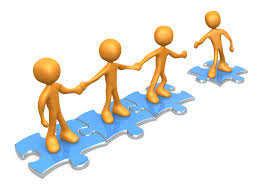 Are you interested in sharing your experiences with IVIG, SCIG and/or Plasma Exchange treatments?If so, we would like to speak with you. 
You will be compensated for your time. Calls will be scheduled Sept 23rd to Oct 2nd Trinity Partners is a consulting firm located in Boston, Massachusetts (USA) working to understand people’s experiences living with Immune Thrombocytopenic Purpura (ITP) and your experiences with IVIG, SCIG, and TPE treatments. Your input will help focus research efforts to areas where they will have the greatest impact.What is the purpose of these interviews?Our goal is to better understand your experiences in living with ITP and your treatment experiences with Intravenous Immunoglobulin (IVIG), subcutaneous immunoglobulin (SCIG), and/or plasma exchange (TPE, plasmapheresis).  Your responses will directly help our client – a healthcare company – make more informed decisions. What would I be doing?In the interview, we would like to learn from you and hear your story: what the day-to-day life is for you and your experiences with IVIG, SCIG, and/or TPE. We will also ask you for your opinion on a hypothetical new product for the treatment of ITP. This interview is for research purposes only and is not promotional in any way.What are the logistics?The interview will be conducted on the phone at a time convenient for you and will take approximately 60 minutes. This is not a sales effort of any kind. You will be compensated for your time after completion of the interview. Your participation is confidential and anonymous, and all interviews will be conducted by an independent life sciences consulting firm, Trinity Partners (www.trinitypartners.com). How can I take part?To learn more about how you might be able to participate in this research, please contact Ben Shedlock  via email at ben.shedlock@rarepatientvoice.com. Thank you in advance for your time and consideration. We look forward to hearing from you!TRINITY PARTNERS, LLCA Global Life Sciences Consulting Firm